Ahmed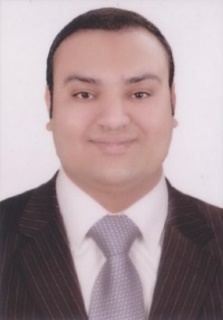 Email: ahmed.377982@2freemail.com Bottom of Form		Mobile: C/o 971501685421Date of birth: September 15th, 1992Nationality: EgyptianMilitary Status: Exempted
Marital Status: SingleProfessional SummaryA competent and proactive mechanical engineer with 3 years of GCC and Egyptian experience in design and site supervision. Ahmed is familiar with ASHRAE, SMACNA, NFPA & Plumbing codes. He has sufficient construction-related knowledge of HVAC, Firefighting, Plumbing & BIM. He is looking forward to working with other professionals to gain further experience in the MEP field.EducationBachelor of Science (BSc.), Mechanical Engineering, 2014
Higher Technological Institute - 10th of Ramadan City [HTI], Egypt (UAE-Accredited)Professional Experience Technical SkillsLanguage SkillsCourses and CertificationsMEP Diploma (HVAC, Firefighting, Plumbing), International Engineering Group Revit MEP, Muttaheda Training Center (MTC), AUTODESK authorized training centerAutoCAD 2D, American Society of Mechanical Engineers- HTI Student SectionHVAC and characteristics of air, Schneider online universityInternship Experience[06.2014 – 07.2014] EMA Hydraulic Co. (Kawasaki Egypt) Hydraulic pumps maintenance and testing of hydraulic motors, valves and cylinders[08.2013 – 09.2013 & 07.2011 – 08.2011]  Schlumberger Oilfield Service Co. Wireline Segment & Well testing and  Artificial lift[06.2013 – 08.2013 & 05.2011 – 08.2011] Egyptian International Pharmaceutical Industries Co. (EIPICO).             Focus on Heating, Ventilation & Air conditioning (HVAC) Maintenance of various PLC-programmed machines[06.2012 – 08.2012]  East Delta Transportation & Tourism co.       Maintenance of Buses and Overhaul of Diesel engines Workshops & TrainingParticipated in the Effective Communication Techniques Workshop by Tahrir Lounge, Gothe InstituteParticipated in the Team building workshop at the U.S. embassy in CairoParticipated in the German Academic Exchange Service (DAAD), "Self-Management" ModuleParticipated in the German Academic Exchange Service (DAAD), "Communication & rhetorical techniques" ModuleParticipated in the career development program by at the U.S. embassy in CairoParticipated in the "Small-Scale thermal solar district units for Mediterranean communities" (STS-Med) projectParticipated in the business planning for entrepreneurs workshop at the U.S. embassy in CairoParticipated in the German Academic Exchange Service (DAAD), "Self-Marketing" ModuleParticipated in SHELL "Intilaaqah". A part of Shell "LiveWire" International Social Investment ProgramExtracurricular ActivitiesCo-founder and previous treasurer of ASME-HTI student sectionParticipated in the 2014 & 2013, ASME-Egypt Student professional Development Conference (SPDC)Leader of team "Zeus" that participated in the Obstacle avoidance competition at the (BUE) held by IEEE-RASWon 3rd Place, best pilot and best poster as a member of team "Sailfish" in the 2014, Remotely Operated Vehicles (ROV) Egyptian national competition held by Marine Advanced Technology Center (MATE)MembershipsThe American Society of Mechanical Engineers “ASME” , (2012-Present)The Egyptian Syndicate of Engineers, (2014-Present)ReferencesAvailable upon requestMechanical Engineer, ELECTRO MECHANICAL ENGINEERING TECHNICAL OFFICE “EMETO”[04.2017 –12.2017]Providing mechanical (HVAC, Firefighting and Plumbing) technical office services on a variety of building projects.Role
Preparing Design Drawings of HVAC, Plumbing, Fire-Protection systems. Preparing Shop drawings for all systems including HVAC, Firefighting, Plumbing and Drainage Preparing Details Drawings for all above-mentioned trades. Preparing Bill of Quantities for all previously mentioned systems. Attending Technical Meetings with Project Owners and Contractors. Duties & ResponsibilitiesKAP2B (Saudi Arabia), multi-purpose buildings, (HVAC, Firefighting, Shop drawing and BOQ)Al Mansoura 2, New Egyptian Capital, (HVAC and firefighting systems design and shop drawing) (2P+G+M+4)HPACK Group , (Design and rehabilitation of Firefighting systems of 2 Paper mills)Alexandria Aircraft hangar, (Foam and sprinkler firefighting systems design, shop drawing and BOQ)ProjectsMechanical Site Supervision Engineer, Focus Design Partners, (Qatar)[03.2016 –03.2017]Responsible for verification and witnessing of all mechanical works in accordance with established procedures and regulations at different stages of the project execution.Role
Reviewing submittal documents as directed by the Sr. Mechanical Engineer. Monitoring the mechanical works for conformance with the contract and the progress.Assisting with the final inspection of mechanical work according to mechanical national and international references and codes of practice such as (NFPA, ASHRAE & SMACNA)Performing other responsibilities associated with this position as may be appropriate.Duties & ResponsibilitiesHigh-rise building with 27 floors including four parking levels, mezzanine and amenity levels. It is in Pearl city, Qatar under United development corporation (UDC).ProjectThe Land Investment GroupOwnerHARINSA contracting company-ecisa international holding groupPrime ContractorFaithful+Gould & Focus Design Partners VentureConsultantMechanical Design Engineer, Lusail Consultants, (Qatar)Mechanical Design Engineer, Lusail Consultants, (Qatar)[03.2015 –02.2016]Providing mechanical (HVAC, Firefighting and Plumbing) design services on a variety of building projects with an emphasis on multipurpose and high-rise buildingsProviding mechanical (HVAC, Firefighting and Plumbing) design services on a variety of building projects with an emphasis on multipurpose and high-rise buildingsRole
Technical design (HVAC, Firefighting & Plumbing) of assigned projectsAssisting in the production of construction documents (drawings and specifications) for new buildings, and for renovations and additions to existing facilitiesTechnical design (HVAC, Firefighting & Plumbing) of assigned projectsAssisting in the production of construction documents (drawings and specifications) for new buildings, and for renovations and additions to existing facilitiesDuties & ResponsibilitiesAl Qamra Office Complex, Moguilinah, QatarHH Sheik Mohamed Bin Khalifa Al Thani Office, Doha, Qatar Al Qamra Office Complex, Moguilinah, QatarHH Sheik Mohamed Bin Khalifa Al Thani Office, Doha, Qatar ProjectsAutoCAD 2DMicrosoft OfficeDuctulatorRevit MEP Carrier’s HAPElite FireArabic: Native language English: Full Professional Proficiency